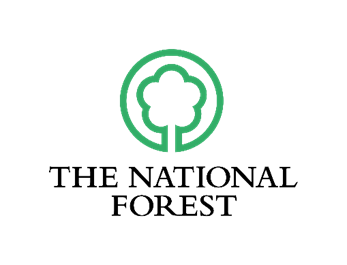 CHANGING LANDSCAPES APPLICATION FORM (NFCLS1)1	Main Applicant's DetailsTitle __________ Forename _______________________ Surname _____________________________Nature of Business ______________________________________________  Are you - please tick	 Sole Owner 	 Partner	 Lessee	 Tenant			 Trustee		 Freehold PurchaserAddress_______________________________________________________________________________________
________________________________________________________ Postcode _______________________
Tel  _____________________________________ Mob __________________________________________Email ______________________________________________Are you the main contact			 Yes		 No (if no please give main contact details).								______________________________________2	Managing Agent's Details Title __________  Forename _______________________  Surname  _____________________________Organisation / BusinessAddressAre you the main contact	 Yes   No (if no please give main contact details).Please tick if the applicant wishes all correspondence, including the handling of contracts associated with this application, to be directed through the appointed agent up until contracts have been signed 	 3	Which of the following categories best describes the ownership of the scheme land?  Personal Occupier	 Business Occupier	 Voluntary Organisation Public Ownership (e.g. Local Authority)			 Other _______________________Is your land registered under the Rural Land Register?				 Yes   NoSingle Business Identifier number: ____________________ For supporting information when completing this application form, please refer to the National Forest Strategy document, the CLS scoring assessment and CLS supporting notes, along with other available information from http://www.nationalforest.org/woodlands/woodlandcreation/cls/ 4	Which of the following best describes the current use of the scheme land? Farmland	   			 	 		                              			 (Specify past use)   _________________      	     	  			  Other        					   	                                                  ___________________________                      5	Area Summary of Proposed Scheme (Enter the respective areas (hectares) by category of land use) 5.1	Applicant’s total landholding in The National Forest:  _______________ Hectares6	Landowner's PermissionIf you are a tenant, has the landlord given consent for the grant-aided work		 Yes	   No(Please provide written confirmation)7	Tenant Permission If you are the owner, has the tenant given consent for the grant aid work? 		 Yes	   No(Please provide written confirmation)8	Land Resumed from TenantsHas any of the land been resumed from a tenant by means of a 'contested		 Yes   Nonotice to quit' or is it subject to such action? 9	Common LandIs any of the land in this scheme designated as common land?				 Yes   No10	Other InterestsProvide details of any of the following that apply to the scheme land:Agri-environment schemes e.g. ELS, HLS or Countryside Stewardship		 Yes   NoExisting National Forest Tender Scheme or Forestry Commission EWGS	 Yes   NoPast or existing planning conditions or agreements 				 Yes   NoNationally or locally designated conservation areas e.g. NNR, SSSI,		 Yes   Nocounty wildlife sites, other notable wildlife sites				Is the site in the R Mease Catchment?						 Yes   No(http://environment.data.gov.uk/catchment-planning/OperationalCatchment/3303)  If yes, please contact NFC to discuss proposals/enable Habitats Regulations AssessmentScheduled  or archaeological features 			 Yes   NoAny other funding, payments or grant aid secured or at application stage	 Yes   NoConsidered the impact on wild birds, including area and diversity of habitat	 Yes   NoConsidered the effect this project may have on European Protected Species and consulted the necessary guidance								 Yes   NoAdditional Info (Amount of funding, date of award and expiry date if applicable) 11	Is the whole of the project within a LOW RISK area for woodland creation?12	Water and Soils13	Landscape and Design Considerations 14 	Public & Other Access 14.1	Do you intend to allow access on any or all of the scheme’s area?		 Yes   No	If no to Question 14.1 please explain the reasons for this decision in the box below. (The CLS Assessment Scoring details instances where access is not a pre-requisite.  If there is existing access or access routes planned to the site please detail there intended locations on the application site maps. For surfaced paths please describe their design and construction on a separate sheet). If yes to Question 14.1 please indicate the following forms of access you intend to permit:14.2	Specialist/controlled access e.g. educational, specialist groups, community involvement (Provide information of what & who it is of interest to & how often the site will be open).14.3	Describe any other types of access you are providing: (e.g. car park, horse trail, cycle route, disabled access) and annotate on the application site maps.15	Community Involvement & Engagement 15.1	Have you had any indication of support from the local community? 		 Yes   No(Please detail in the box below).15.2	Does your scheme involve a programme of community engagement and    	 Yes   Noparticipation? (Detail any proposals together with intended timescales in the box below).16	Signage & Interpretation 16.1	Will you be providing site information signage?					 Yes   NoWill you be providing any literature in the form of leaflets?			              Yes   NoWill you be providing any interpretative signage for special features?		 Yes   No Will you be providing any way marker signage for any access routes?		 Yes   NoWill you be providing information on a website?					 Yes   No(Detail locations of any signs on the application site maps and provide any additional information in section 21).17	Nature Conservation 17.1	If your scheme includes the creation and/or restoration of new/existing Biodiversity Action Plan (BAP) habitats or species related works, detail how the proposed works reflect the nature conservation potential of the site and how they link to other/existing habitats. (Detail locations and numbers where applicable on the application site maps).If yes to question 15.1 please complete the following:*Species to be used should be specified in 		** Delete as appropriate*** Locations required on the site design maps		If you have received any specialist nature conservation advice, please indicate who and what was advised, and which organisation, if any, they represent:	18	Archaeology, Geology & Heritage 18.1	Is there any archaeological, geological or heritage interest on the site?		 Yes   No  				 18.2	Type of interest and area covered (ha):18.3	If you have received any specialist advice, please indicate who and what was advised, and which organisation, if any, they represent:		If yes to 16.1, how will you protect and enhance these features. Is there a management plan and will any interpretation be produced?Woodland Economy & Silviculture Practice19.1 	Detail how your scheme considers the future economic potential of the woodland within the scheme’s design and layout, and, if applicable, the strategy for developing the woodland economy e.g. woodfuel, crafts, timber production uses, etc.Does your scheme envisage the creation of the equivalent of one or more new job in the woodland economy sector?  								   Yes     No (If yes please detail the number of new jobs and the nature of new businesses)19.3	How does your scheme comply with good forestry practices relating to stocking densities, species selection, provenance, silviculture or other innovation?20	Climate Change 20.1	Is your proposed site accessible via public transport or sustainable transportroutes e.g. existing trails, cycles routes, PROW?	(Please detail in box above)	 Yes   No21	Statutory Permissions / Consents(Please note that not having a permission at this stage does not disqualify you from the scheme)21.1	Are you required to obtain planning permission, consents, and licences for any elements	for your proposed scheme (e.g. car park, new public footpaths or bridleways, ponds, river floodplain planting)? 									              Yes   No21.2	Have you sought advice from the relevant authority for the above?		 Yes   No21.3	Have you been granted permission or indication that permission will be forthcoming? Yes   No21.4	What was the outcome of the discussions?22	Joint Working and Other Funding22.1	If your scheme has been developed in partnership with other organisations, individuals or companies please describe the partnership:	If your scheme attracts additional finance beyond your CLS bid please indicate:22.2	Source of funding22.3	Amount of funding22.4	Work covered by this funding:22.5	Is your bid dependent upon receipt of this money?				 Yes   No   	(If yes, we will require evidence of your success).Additional Information & Declarations of Interest23.1		If you have any further information that you feel is relevant to this application please outline below or attach on a separate sheet. Applicants are requested to declare whether they have any interests covering the following headings; concerning NFC Trustees or NFC Staff:	i. Close personal friendship where there is a significant element of contact beyond the scope for    NFC business	ii. Family members, residents of the same household, or individual or group in whom the Applicant may have a direct financial interest	iv. Any joint or direct financial, legal or business interest24	Phasing24.1	If you wish to phase your scheme over 2 years, you must 	discuss this with the NFC as soon as possible.  It is important that you identify the reason behind your decision to phase your scheme below:24.2	Please briefly detail the work you carry out in each year:	Year 1:		Year 2:25	Bid FundingTotal CLS Scheme Bid Amount Years 1-10                         		  £______________ (Based on all necessary works and costs itemised in the spreadsheet of CLS standard costs, to be submitted with this application form). Applicant’s Name      _____________________________________________Applicant’s Signature _____________________________________________	  Date ____________26	Enclosures (Before submission to the NFC, please ensure all relevant documentation is included).CLS completed & signed application form	   Detailed CLS site plans and fire plan		CLS standard costs worksheets		   Woodland Creation outline plan 	 	Relevant supporting information		   Annex 1 of NFCLS1 application form	             For further information contact Jon Lewney, The National Forest Company, Bath Yard, Moira, Swadlincote, Derbyshire, DE12 6BA.  Tel 01283 551211 Website www.nationalforest.org email cls@nationalforest.orgNFC Company Registration: 2991970   Registered Charity Number: 1166563The Data Protection Act (DPA) 1998Please note: Under the definition of the Data Protection act 1998, returning this form acknowledges that you consent to the information being held on the National Forest Company's database.  All information given will only be used by the National Forest Company.The Freedom of Information (FOI) Act 2000 & Environmental Information Regulations (EIR) 2004The NFC is required on occasion to release information, which may include personal data and commercial information, to comply with the EIR 2004 and FOI Act 2004. However, the NFC will not permit any unwarranted breach of confidentiality, and will not act in contravention of its obligations under the DPA 1998.NFC Use OnlyAnnex 1   - Woodland Creation Table - Details of Your ProposalSee CLS Guidance Notes for Supporting Information Relating to Completion of TableGENERAL DETAILSGENERAL DETAILSProperty Name:  Nearest Town: Country & Grid Ref: Local Authority:Official NFC Use Only 	CLS No. & Name _______________________Date Received  ________________________									PostcodeTel					                 Mob					EmailCATEGORYCATEGORYArea on Grassland/ArableArea on Area on Public Amenity LandOther LandWoodland      Creation  (ha)                                                           Broadleaf                                       Woodland      Creation  (ha)                                                           ConiferWoodland      Creation  (ha)                                                           Special BroadleafWoodland      Creation  (ha)                                                           ShrubsOpen Ground (ha)Open Ground (ha)Other habitats (non woodland) (ha)WetlandOther habitats (non woodland) (ha)ParklandOther habitats (non woodland) (ha)OrchardOther habitats (non woodland) (ha)Managed GrasslandOther habitats (non woodland) (ha)Other non-grazed habitat (e.g. heathland, grassland etc.)Other habitats (non woodland) (ha)Existing Woodland Total CLS Area (ha)Total CLS Area (ha)Check the project area using the Land Information SearchInsert Y/NThe project is fully within a Low Risk area for woodland creationInsert Y/NHave any public or private drinking water supplies been identified within or which may be affected by the project?Is the project adjacent to a main river and/or does it affect flood defence structures or facilitiesDescribe how your scheme demonstrates good design in relation to the surrounding landscape and will contribute to and enhance connectivity between adjoining woodland and other habitats.Access TypeLength of Route(metres)Area of Scheme Open for Access (ha)% of Scheme Area Open for AccessPermissive Access surfacedPermissive Access unsurfacedPermissive Access surfacedPermissive Access unsurfacedExisting PROW New PROW surfacedNew PROW unsurfacedNew PROW surfacedNew PROW unsurfacedSpecialist/Controlled Access N/ADedicated Open Access (CROW Act 2000)N/AHabitats MeasureArea (Ha)/Length (m)/NumberHedgerows Length created Hedgerows Length restoredAncient semi natural woodsArea of site extended Lowland wood pasture and parkland*Area created Lowland wood pasture and parkland*Area restoredField marginsArea of fields with buffersLinear waters – rivers, streams, ditches Length of buffer stripsLinear waters – rivers, streams, ditches Length of restored riverLowland dry acid grassland Area created/managed**Reedbeds Area created/managed**Wet woodland Area created/managed**Wet grassland and marsh Area created Wet grassland and marsh Area restoredLowland heathland Area created/managed** Neutral grassland Area created/managed**Open water Number of sites created Open water Number of sites restoredOpen water Number over 1 HaOrchards Number created Orchards Number managedOtherSpeciesMeasureNumber/Length(m)Adder***Number of sites created/enhancedBarn Owl***Number of barn owl boxes erectedBats***Number of boxes erectedBlack Poplar***Number of treesBluebell***Number of new sitesBluebell***Number of sites managedOtter***Number of holts createdOtter***Length of riverside managedRedstart***Number of boxes erectedRuddy DarterNumber of sites enhancedWater voleNumber of sites enhancedNameOrganisationNature of AdviceNameOrganisationNature of AdviceDetail what measures have been designed into the scheme to address climate change issues.Declarations: Declare any interests or state none:Proposed WorkTotal Area in HectaresBroadleaf (ha)Conifer (ha)AfforestationAfforestationInsert Y/NInsert Y/NNo EIA Opinion Required0.25ha – 1.99ha Is the whole project entirely outside of a Sensitive area and between 0.25ha and 1.99ha in size?EIA – Basic Notification (Assessment)2ha – 5ha Is the whole project entirely outside of a Sensitive area and between 2ha and 5ha in size?EIA – Full Notification (Assessment)5ha – 50ha Is the whole project entirely within a Low Risk area and between 5ha and 5ha in size?EIA Full Screening (Opinion)For all other projects over 5ha, entirely outside of a Sensitive area, and not entirely within a Low Risk area, your project requires EIA screening to determine whether the project is a relevant project. Is this your project?If the afforestation project is likely to have a significant effect on the environment, are you applying for EIA Consent? If the afforestation project is likely to have a significant effect on the environment, are you applying for EIA Consent? If the afforestation project is likely to have a significant effect on the environment, are you applying for EIA Consent? If the afforestation project is likely to have a significant effect on the environment, are you applying for EIA Consent? EIA ConsentIf a project is expected to have a significant effect on the environment you can ask for Consent rather than wait for an Assessment or Opinion on whether the project is a relevant project. Is this your project? 1234566789WorkGroupCurrentLandUseSubcpts inWork GrpArea ofWorkGroup (ha)WoodlandCategorySpecies MixSpecies Mix% estab bynaturalregenPlantingSeasonWoodland  description andadditional informationWorkGroupCurrentLandUseSubcpts inWork GrpArea ofWorkGroup (ha)WoodlandCategorySpecies    %% estab bynaturalregenPlantingSeasonWoodland  description andadditional informationAIG1a, 1b, 2a, 2b, 38.3StandardPOKWCHMBMCWSHOG30201010102002018/19MB = Silver Birch, Field Maple, Small-Leaved LimeMC = Douglas fir, Western Red Cedar, Silver FirWSH = Hazel, Spindle, Hawthorn, Rowan